Prolongement de la séance du vendredi 17 avrilOpérations sur les fractionsNiveau 4eExercice 1
1) Sachant que les longueurs sont exprimées en centimètre,  calculer le périmètre du rectangle.
2) Calculer l’aire du rectangle.
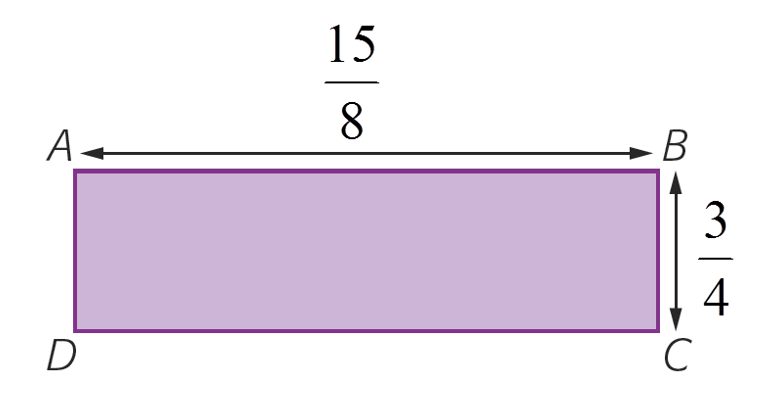 Exercice 2Sur le parking à vélos du collège,  des vélos sont bleus, sont blancs, les autres sont multicolores.Quelle est la fraction des vélos qui sont multicolores ?Sachant qu’il y a en tout 60 vélos sur le parking, combien y a-t-il de vélos multicolores ?Exercice 3Dans la commune de Boucandenfer, des enfants sont inscrits à l’école de musique. Parmi ceux-ci, 3/10 apprennent à jouer du piano, 1/5 de la guitare et 6/15 du saxophone.Lequel de ces trois instruments a été le plus choisi par les enfants ? Justifie ta réponse.